2022 Mission Today Unit Objectives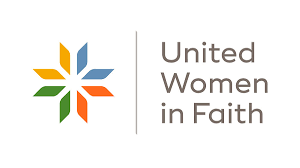 United Women in Faith - Michigan ConferencePlease print clearly!Name of Unit ________________________________________	District __________________________________________________________________________________	(_____)_____________________________________________Name							Telephone ___________________________________________________	    _______________                 _________________City							                  State			            ZipEmail_____________________________________________________________________________________________A unit will receive a Certificate of Achievement upon completion of one of the following categories between   January 1 through  December 3l, to be presented at their District Annual Meeting the following October.    Check the numbers completed.Units completing any 8 or more objectives will be a “FAITH” unit.Units completing 9 or more objectives, with 8 asterisks (*) will be a “FAITH” “HOPE” unit.  Units completing 17 or more objectives, with 10 asterisks (*) will be a “FAITH” “HOPE” “JOY” unit. Units completing 25 or more objectives, with 12 asterisks (*) will be a “FAITH” “HOPE” “JOY” “LOVE” unit. Mission Giving*Made and met its Pledge to Mission. *Became a 5-Star Unit by contributing to all 5 channels of undesignated giving. Donated to local women’s shelter or children’s/youth program.Offered scholarships to Mission u and/or other United Women in Faith activities.Spiritual GrowthObserved a Call to Prayer and Self Denial.Participated locally in a retreat, prayer vigil or Bible study.Attended a District Retreat, Spiritual Day Apart, or Prayer Breakfast/Brunch.Membership*Added one new member from women who have joined the church in the current year. *Added one new member not included in above.  Attendance Invited a District or Conference officer (other than a member of the unit) to one meeting.Had a combined meeting with another United Women in Faith unit. Attended Church Women United or other ecumenical group activity.*At least one member (other than conference or district officer) attended a conference Mission u.*At least two members (other than conference or district officer) attended the conference or   		district annual meeting/celebration.      *At least one member (other than conference or district officer) attended the District Elected Leadership Training.Mission Education*Unit or circle conducted at least one Mission Study. *Two members completed a Reading Program Plan and reported on one of the books. Participated in but did not complete the Reading Program.*Used two programs from the Program Book. *Used the Prayer Calendar regularly in the unit meetings. Communicated with five persons listed in the Prayer Calendar, one from Michigan Conference. *Unit had two members reading response each month. *Unit included a response Moment during its meeting using an article to tell our mission story.Unit had one Social Action program.Mission Action*Participated in a District or Conference ingathering project.  Had a member of United Women in Faith present a mission program for youth or children in                  the church.   Had at least one member visit a United Women in Faith Project and report to the unit. *Had at least one person receive and respond to legislative information from the UnitedWomen in Faith’s Action Network.      		Unit or member participated in a workshop, seminar, or book study related to social concernsthat stimulated and enriched the total community.*Unit participated in the Campaign for Children in at least two ways. Possibilities are:Co-sponsored with the local church, a Children’s Sabbath. Involved with mentoring, tutoring or “big sisters” programs.Communicated with representatives advocating for children’s issues.Attended a school board meeting.Made a pledge to care for God’s creation and worked to become a “green” United Women in Faith Unit.*Implemented the Charter for Racial Justice policies in at least one way during the year. Possibilities include:Read books and articles about another race or culture.Sponsor an inter-ethnic event between two or more units.Recruit women of color to be members or officers of the unit.Correspond with elected representatives to support legislation affecting issues such as immigration, affirmative action, civil rights, and programs for low-income persons, etc._____33. 	Sent this completed form to your District Mission Coordinator for Education and Interpretation by deadline date:  February 1, 2023.   This year our Unit qualified as a Mission Today   FAITH   HOPE   JOY   LOVE   unit.    (Circle all that apply)Send to your District Mission Coordinator for Education and Interpretation: 